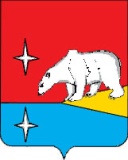 АДМИНИСТРАЦИЯ ГОРОДСКОГО ОКРУГА ЭГВЕКИНОТЛенина ул., д. 9, п. Эгвекинот, Чукотский  автономный  округ, 689202, тел. (42734) 2-31-14, 2-30-62, факс: (42734) 2-21-09, e-mail: admin@go-egvekinot.ru, сайт: эгвекинот.рф_______________________________________________________________________________________________________Руководствуясь частью 8 статьи 54 Федерального закона от 12.06.2002 г. № 67-ФЗ «Об основных гарантиях избирательных прав и права на участие в референдуме граждан Российской Федерации», частью 7 статьи 27 Закона Чукотского автономного округа от 09.06.2012 г. № 58-ОЗ «О порядке проведения выборов Губернатора Чукотского автономного округа», Администрация городского округа Эгвекинот настоящим выражает согласие на размещение предвыборных печатных агитационных материалов кандидатов на должность Губернатора Чукотского автономного округа, участвующих в выборах Губернатора Чукотского автономного округа в 2023 году, в торговых залах следующих помещений (магазинов), принадлежащих городскому округу Эгвекинот на праве собственности:Размещение предвыборных печатных агитационных материалов кандидатов на должность Губернатора Чукотского автономного округа должно осуществляться при соблюдении следующих условий:- размещенные агитационные материалы не должны создавать препятствия для осуществления торговой деятельности;- площадь, занимаемая агитационными материалами в каждом из вышеозначенных помещений, не должна превышать 1 м2 на одного кандидата.Настоящее письмо доводится до сведения кандидатов на должность Губернатора Чукотского автономного округа и арендаторов муниципального имущества путем размещения на официальном сайте органов местного самоуправления городского округа Эгвекинот.С уважением, Исполняющий обязанностиГлавы Администрации 								   Т.В. Колесник№ п/пНаименование магазинаАдрес магазинаАрендатор1Магазин "Арго"п. Эгвекинот, ул. Первый рабочий переулок, д. 1ООО "Арго" 2Магазин "Катюша-1"п. Эгвекинот, ул. Комсомольская, д. 8ООО "Залив Креста"3Магазин "Юлия - 1"п. Эгвекинот, ул. Ленина, д. 20, пом. 1ООО "Залив Креста"4Магазин "Юлия - 2"п. Эгвекинот, ул. Ленина, д. 21, пом. 1ООО "Залив Креста"5Магазин "Катюша-3"с. Амгуэма, ул. Северная, д. 20, пом. 3ООО "Залив Креста"6Магазин "Катюша-4"с. Конергино, ул. Ленина, д. 12/1, помещение 1ООО "Залив Креста"7Магазин "Катюша-6"с. Ванкарем, ул. Ленина, д. 7-АООО "Залив Креста8Магазин "Катюша-7"с. Нутэпэльмен, ул. Валянай, д. 8ООО "Залив Креста"9Магазин "Катюша-8"с. Рыркайпий, ул. Строительная, д. 5АООО "Залив Креста"10Магазин "Катюша-9"с. Рыркайпий, ул. Транспортная, д. 16ООО "Залив Креста"11Магазин (Катюша1-новый)п. Эгвекинот, ул. Комсомольская, д. 6ООО "Залив Креста"12Магазинс. Рыркайпий, ул. Строительная, д. 11ИП Мирошниченко Ирина Анатольевна13Магазин "Светлана"п. Эгвекинот, ул. Комсомольская,  д. 8ООО "Светлана" 14Магазин "Светлана"п. Эгвекинот-1, ул. Гагарина, д. 2ООО "Светлана"15Магазин № 1п. Эгвекинот, ул. Комсомольская, д. 5ООО "Норд" 16Магазин № 2с. Амгуэма, ул. Северная, д. 20ООО "Норд" 17Магазин "У Тамары"п. Эгвекинот, ул. Прокунина, д. 2, кв. 1,2ИП Долиненко Тамара Ивановна18Магазин "Меркурий"п. Эгвекинот, ул. Комсомольская, д. 7ИП Черкезова Светлана Михайловна19Магазин "Остановка"п. Эгвекинот, ул. Полярная, д. 1а ООО "Полярный Круг"20Магазин № 2с. Рыркайпий, ул. Строительная, д. 11ООО "Вебер" 21Магазин "От и До" (хозяйственный)п. Эгвекинот, ул. Комсомольская, д. 5ИП Симонова Наталья Александровна22Магазинп. Эгвекинот ул. Ленина д. 18ИП Беляева Надежда Николаевна23Магазин "Однако"п. Эгвекинот, ул. Комсомольская, д.5ИП Яковенко Владимир Михайлович Кириленко Роман Анатольевич (42734) 2-30-99 R.Kirilenko@go-egvekinot.ru